проект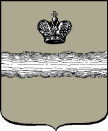 Российская ФедерацияГородская Дума города Калуги                     РЕШЕНИЕот		                                                                                                                  № О присвоении  городской детской библиотеке-филиалу № 28 МБУ
«ЦБС г.Калуги» имени  Валентина Дмитриевича БерестоваНа основании ходатайства муниципального бюджетного учреждения «Централизованная библиотечная система города Калуги», пункта 32 части 1 статьи 24 Устава муниципального образования «Город Калуга», в соответствии с постановлением Городской Думы г.Калуги от 09.09.1997 № 148 «О наименовании улиц в муниципальном образовании «Город Калуга», с учетом протокола комиссии по наименованию улиц в муниципальном образовании  «Город Калуга» от 24.01.2019 № 1 Городская Дума города Калуги                                                                       РЕШИЛА:1. Одобрить присвоение городской детской  библиотеке-филиалу № 28
МБУ «ЦБС г.Калуги» имени Почетного гражданина Калужской области Валентина Дмитриевича Берестова.2. Настоящее решение вступает в силу с момента его официального опубликования (обнародования).3. Контроль за исполнением настоящего решения возложить на комитет                 Городской Думы города Калуги по территориальному развитию города и городскому хозяйству (Борсук В.В.).Глава городского самоуправлениягорода Калуги							                     	   А.Г. ИвановЮридическое заключение: проект решения требований действующего законодательства не нарушает.___________________________________«__»_____________20__г.